Весёлые рыбки.   Ребята дошкольники, проживающие в Заиграевском социально - реабилитационном центре для несовершеннолетних, поиграли в рыболовов. Сначала они украшали своих рыбок, мозаичными кусочками, наклеивая их одну за другой. В результате получилась своя авторская рыбка, не похожая на другие и очень красивая. Затем каждому рыбаку необходимо было поймать именно свою рыбку и рассказать про неё историю. Рыбалка удалась. Воспитатель: Чернухина Н. М.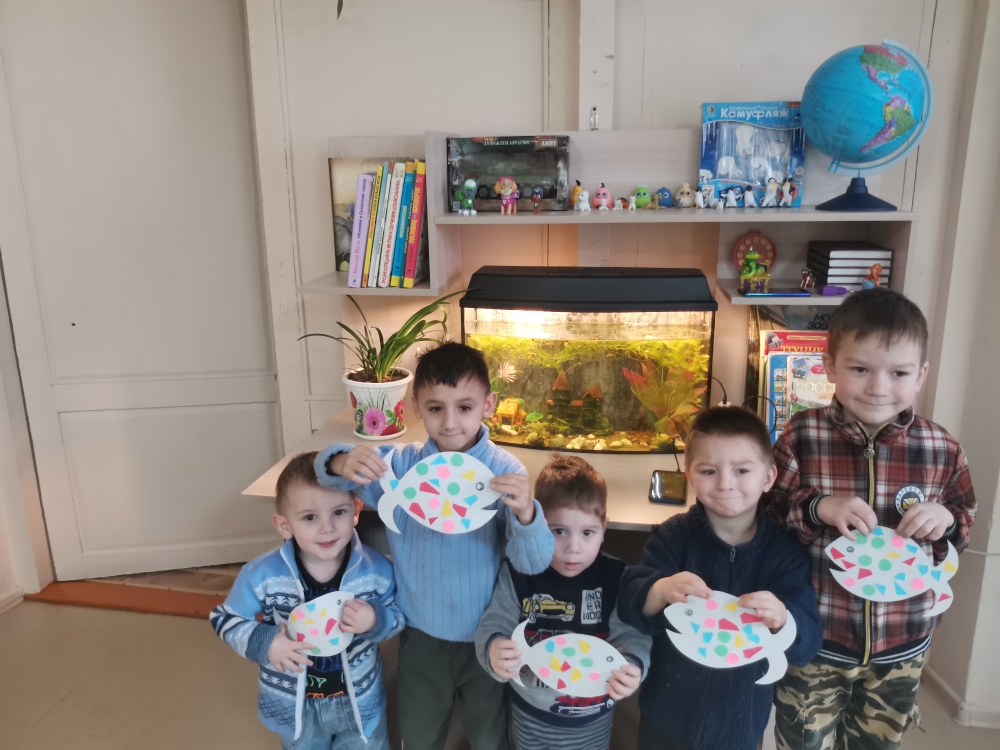 